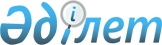 О внесении дополнений в постановление Правительства Республики Казахстан от 19 марта 2001 года N 369А
					
			Утративший силу
			
			
		
					Постановление Правительства Республики Казахстан от 14 октября 2002 года N 1120. Утратило силу постановлением Правительства РК от 4 сентября 2006 года N 835

  

Постановление Правительства Республики Казахстан от 14 октября 2002 года N 1120 утратило силу постановлением Правительства РК от 4 сентября 2006 года N  835 . 

 

        Правительство Республики Казахстан постановляет:  

      1. Внести в постановление Правительства Республики Казахстан от 19 марта 2001 года N 369А  P01369a_  "Об утверждении перечней организаций сырьевого сектора, по которым сверхплановые налоговые и иные обязательные платежи в бюджет зачисляются в Национальный фонд Республики Казахстан" следующие дополнения:  

      в перечне организаций сырьевого сектора, по которым сверхплановый корпоративный подоходный налог перечисляется в национальный фонд Республики Казахстан, утвержденном указанным постановлением:  

      в заголовке после слова "сверхплановый" дополнить словом "корпоративный";  

      дополнить строками, порядковые номера 13, 14, следующего содержания:  

      "13 Компания "БП Казахстан Лимитед";  

      14 Компания "Статойл Казахстан А.С.".  

      2. Настоящее постановление вступает в силу с 1 августа 2002 года.  

    Премьер-Министр   Республики Казахстан  

(Специалисты: Склярова И.В.,               Умбетова А.М.)      
					© 2012. РГП на ПХВ «Институт законодательства и правовой информации Республики Казахстан» Министерства юстиции Республики Казахстан
				